استمارة تعريف بعضو هيئة تدريسية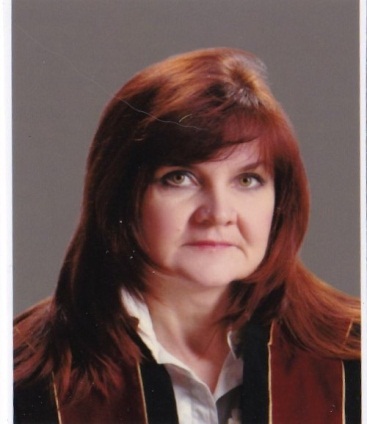 الكلية: الهندسة المعماريةالاسم: فلادا فالنتين ميلينك المرتبة العلمية: مدرسالاختصاص: دكتوراه في الهندسة المعمارية / التصميم والترميم المعماري/اسم الجامعة : أكاديمية سانكت بيتربورغعنوان الجامعة: روسيا - موسكو الصفة العلمية أو الإدارية:  مدرس الاهتمامات العلمية والبحثية: ترميم – تاريخ وفن العمارة – تخطيط المدن – هوية معمارية – تراث معماري باروكو – عمارة مستدامة الاهتمامات العلمية والبحثية: ترميم – تاريخ وفن العمارة – تخطيط المدن – هوية معمارية – تراث معماري باروكو – عمارة مستدامة المناصب العلمية والإدارية: المناصب العلمية والإدارية: 